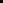 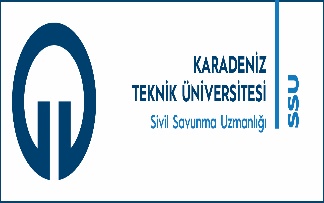 SİVİL SAVUNMA UZMANLIĞIBİRİM DEĞERLENDİRME FORMUAMAÇ: 19 Aralık 2007 gün ve 26735 sayılı Resmi Gazetede yayınlanan Binaların Yangından Korunması Hakkındaki Yönetmelik,7126 Sayılı Sivil Savunma Kanunu,6331 Sayılı İş Sağlığı ve Güvenliği KanunuAMAÇ: 19 Aralık 2007 gün ve 26735 sayılı Resmi Gazetede yayınlanan Binaların Yangından Korunması Hakkındaki Yönetmelik,7126 Sayılı Sivil Savunma Kanunu,6331 Sayılı İş Sağlığı ve Güvenliği KanunuAMAÇ: 19 Aralık 2007 gün ve 26735 sayılı Resmi Gazetede yayınlanan Binaların Yangından Korunması Hakkındaki Yönetmelik,7126 Sayılı Sivil Savunma Kanunu,6331 Sayılı İş Sağlığı ve Güvenliği KanunuAMAÇ: 19 Aralık 2007 gün ve 26735 sayılı Resmi Gazetede yayınlanan Binaların Yangından Korunması Hakkındaki Yönetmelik,7126 Sayılı Sivil Savunma Kanunu,6331 Sayılı İş Sağlığı ve Güvenliği KanunuAMAÇ: 19 Aralık 2007 gün ve 26735 sayılı Resmi Gazetede yayınlanan Binaların Yangından Korunması Hakkındaki Yönetmelik,7126 Sayılı Sivil Savunma Kanunu,6331 Sayılı İş Sağlığı ve Güvenliği KanunuAMAÇ: 19 Aralık 2007 gün ve 26735 sayılı Resmi Gazetede yayınlanan Binaların Yangından Korunması Hakkındaki Yönetmelik,7126 Sayılı Sivil Savunma Kanunu,6331 Sayılı İş Sağlığı ve Güvenliği KanunuAMAÇ: 19 Aralık 2007 gün ve 26735 sayılı Resmi Gazetede yayınlanan Binaların Yangından Korunması Hakkındaki Yönetmelik,7126 Sayılı Sivil Savunma Kanunu,6331 Sayılı İş Sağlığı ve Güvenliği KanunuCİNSİADETDURUMUDURUMUDURUMUDURUMUAÇIKLAMACİNSİADETVARYOKÇALIŞIYORÇALIŞMIYORAÇIKLAMAYANGIN PANELİSİREN SESLİSİREN IŞIKLIYANGIN BUTONUISI DEDEKTÖRÜDUMAN DEDEKTÖRÜGAZ DEDEKTÖRÜALARM BUTONUACİL DURUM YÖNLENDİRME YANGIN MERDİVENİACİL DURUM KAPILARIYANGIN DOLABIYANGIN SÖNDÜRÜCÜ 6 KKTYANGIN SÖNDÜRÜCÜ 12 KKTYANGIN SÖNDÜRÜCÜ 25 KKTYANGIN SÖNDÜRÜCÜ 50 KKTYANGIN SÖNDÜRÜCÜ 5 CO2EKSİKLİKLER: 1-2-3-4-5-6-EKSİKLİKLER: 1-2-3-4-5-6-EKSİKLİKLER: 1-2-3-4-5-6-EKSİKLİKLER: 1-2-3-4-5-6-EKSİKLİKLER: 1-2-3-4-5-6-EKSİKLİKLER: 1-2-3-4-5-6-EKSİKLİKLER: 1-2-3-4-5-6-